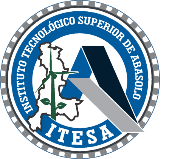 INDICADORES DE ALCANCEAnaliza y busca soluciones en torno a un problema o situación determinada, a partir del intercambio de opiniones. Puede trabajar en equipo, facilita el intercambio de opiniones. Profundiza en un tema  con  sentido crítico, favorece la intervención democrática y promueve el dialogo. Reflexiona, discute y analiza en profundidad un tema, propiciando el intercambio de ideas creativas y/o innovadoras. Facilita la integración y conocimiento mutuo de los participantes, establecen temáticas específicas con retos, amenazas y oportunidades; desarrolla habilidades multidisciplinarios y modelos efectivos de comunicación interpersonal.Consolida los conocimientos teóricos y prácticos, a través de las actividades durante el horario de clase. Razona y resuelve problemas, ejercicios y situaciones. Utiliza experiencias previas que permiten asociar, conectar y generar nuevos conocimientos.Fortalece los conocimientos teóricos y prácticos, a través de la interacción con instrumentos de trabajo, TIC`S y reactivos. Capacidad de aplicar los conocimientos teóricos en la práctica, mediante trabajo colaborativo y condiciones controladas.Plantea o analiza situaciones reales o hipotéticas, desarrollando estrategias para darle solución a la problemática. Razona y resuelve problemas, ejercicios y/o situaciones, mediante el trabajo colaborativo. Realiza búsqueda de información y discierne sobre el tema de interés. Utiliza experiencias previas que permiten asociar, conectar y generar nuevos conocimientos.Utiliza sus valores personales para mejorar la convivencia grupal, cumpliendo y respetando el reglamento, compañeros, profesor y ambiente de aprendizaje. Propicia situaciones que le permiten desarrollar sus habilidades determinando su código de conducta. Actúa con respeto a si mismo utilizando un vocabulario adecuado. Muestra interés en su aprendizaje siendo proactivo.Refleja sus conocimientos del tema y tiene una adecuada proyección personal acorde a los lineamientos establecidos.Trabaja en equipo, modula el volumen de voz, tiene buena postura, habla claramente mostrando conocimiento del tema, contesta preguntas planteadas y presenta la información de forma lógica e interesante. Manifiesta de manera oral o escrita los conocimientos teóricos adquiridos, mostrando compresión y recordando los datos e información sobre el tema. Demuestra los conocimientos adquiridos de manera oral,  escrita y/o práctica. Representa una situación laboral real o hipotética, referenciando la investigación de una hipótesis o un conjunto de hipótesis de trabajo, utilizando modelos, metodologías, instrumentos y TIC´S. Capacidad de aplicar los conocimientos teóricos en la práctica, mediante trabajo colaborativo.Describe y relata hechos, emociones, pensamientos, experiencias, hipótesis e interpretaciones, para analizar el avance y las dificultades que tiene para alcanzar las competencias.Fortalece y retroalimenta el conocimiento adquirido en el aula y lo comparte.Propone sugerencias de mejora, escucha y comparte sus ideas con sus compañeros, entrega el trabajo en tiempo y forma y asiste a reuniones puntualmente.Promueve el liderazgo, mantiene un buen nivel de coordinación, unión  y un buen clima durante la actividad para realizar una tarea en particular entre dos o más personas.Reflexiona, discute y analiza en profundidad un tema, propiciando el intercambio de ideas creativas y/o innovadoras. Integra conocimientos, establecen temáticas específicas mediante el análisis FODA; promueve habilidades multidisciplinarios y modelos efectivos de comunicación interpersonal.Aplica y desarrolla las habilidades y destrezas adquiridas durante su proceso de formación.Capacidad de aplicar en la práctica, los conocimientos teóricos adquiridos durante su proceso de formación, de manera eficaz y eficiente.Desempeña de manera práctica los conocimientos adquiridos durante el proceso educativo. Aplica los conocimientos, aptitudes y valores adquiridos durante su proceso de formación profesional.Fortalece los conocimientos teóricos y prácticos, a través de la interacción con personal y/o instrumentos de trabajo.Capacidad de aplicar los conocimientos teóricos en la práctica, dentro de los diferentes sectores productivos, económicos y sociales, bajo condiciones reales.